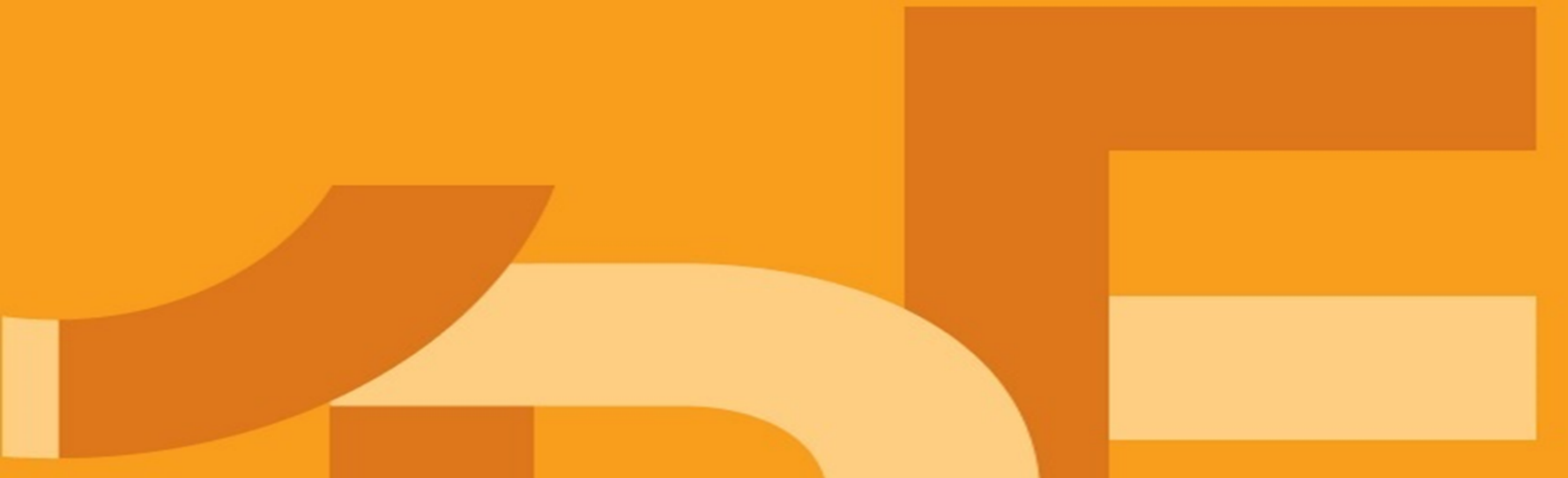 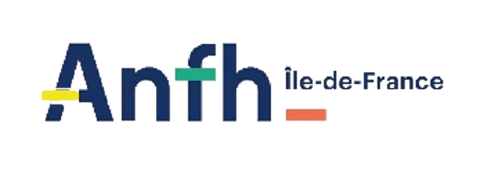 Actualisation des forfaits pour la prise en charge des frais de traitementAfin de tenir compte de l’impact de l’augmentation de +1,5% du point d’indice dans la fonction publique à compter du 1er juillet 2023, les forfaits de traitement ont été actualisés et validés par le Bureau National du 21 septembre 2023. Ces nouveaux forfaits s’appliquent aux nouveaux dossiers à compter du 1er janvier 2024. Les forfaits actuels continuent de s’appliquer pour les dossiers en cours (ensemble des dossiers ayant débuté avant le 1er janvier 2024). Les nouveaux forfaits applicables pour les nouveaux dossiers à compter du 1er janvier 2024 sont les suivants :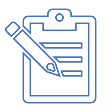 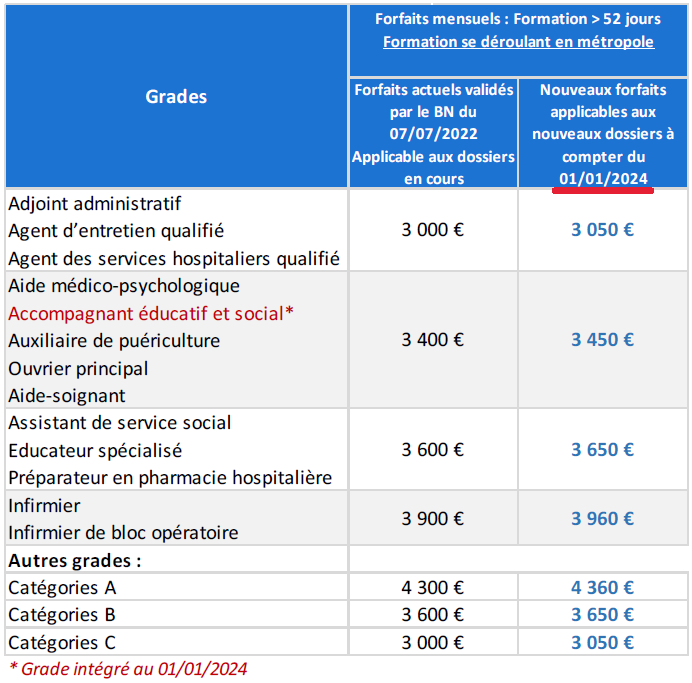 Modalités de calculs de prise en charge pour les formations > 52 jours : (réactualisation du Guide de bonnes pratiques de remboursements)Tous les mois réalisés sont remboursés sur la base du montant forfaitaire selon le grade ou la catégorie de l’agent, au regard du tableau ci-avant et à concurrence de 11 mois maximum par an ;En cas de mois incomplets, les absences constatées ne feront pas l’objet d’abattement du forfait lors du paiement, sauf si ces absences remettent en cause de la diplomation et/ou provoquent une prolongation de prise en charge.Pas de remboursement en cas d’absence totale sur le mois.Pour les formations en discontinue, utiliser la règle des 151h67 mensuelles. Exemple : attestation de présence de 7 jours dans le mois pour un CAFERUIS Réalisé par un éducateur spécialisé. Le remboursement sera de 3 490 € / 151h67 x 49 heures.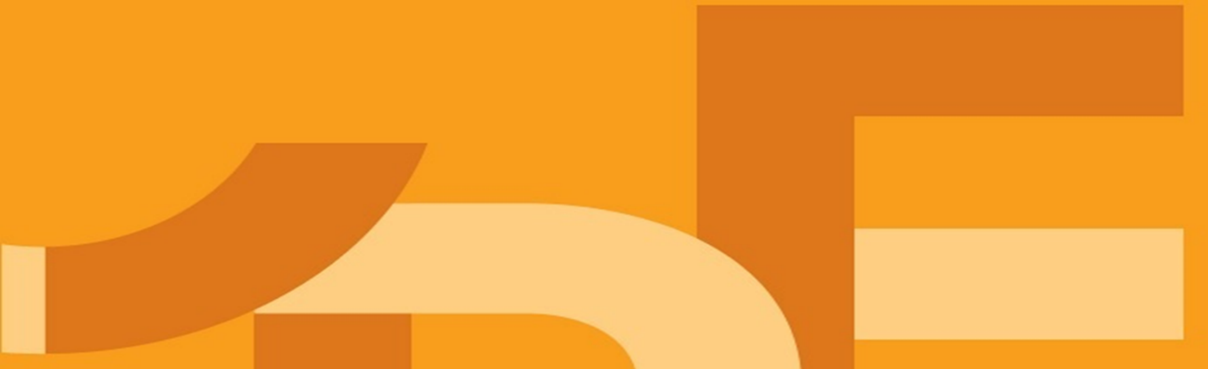 ETABLISSEMENTCODE ETS :CODE ETS :CODE ETS :Nom Etablissement :Nom Etablissement :Nom Etablissement :Nom Etablissement :Nom Etablissement :Nom Etablissement :Nom Etablissement :Nom Etablissement :ETABLISSEMENTETABLISSEMENTAdresse :Adresse :Adresse :ETABLISSEMENTETABLISSEMENTTél. :Tél. :Tél. :Numéro FINESS (obligatoire pour la CNSA) :Numéro FINESS (obligatoire pour la CNSA) :Numéro FINESS (obligatoire pour la CNSA) :Numéro FINESS (obligatoire pour la CNSA) :Numéro FINESS (obligatoire pour la CNSA) :Numéro FINESS (obligatoire pour la CNSA) :Numéro FINESS (obligatoire pour la CNSA) :Numéro FINESS (obligatoire pour la CNSA) :Numéro FINESS (obligatoire pour la CNSA) :Numéro FINESS (obligatoire pour la CNSA) :Numéro FINESS (obligatoire pour la CNSA) :Numéro FINESS (obligatoire pour la CNSA) :Numéro FINESS (obligatoire pour la CNSA) :Numéro FINESS (obligatoire pour la CNSA) :Numéro FINESS (obligatoire pour la CNSA) :Numéro FINESS (obligatoire pour la CNSA) :ETABLISSEMENTETABLISSEMENTPersonne(s) à contacter :Personne(s) à contacter :Personne(s) à contacter :Personne(s) à contacter :Personne(s) à contacter :Personne(s) à contacter :Mail :Mail :Mail :Mail :Mail :Mail :Mail :ETABLISSEMENTAGENTNom de l’agent :Nom de l’agent :Nom de l’agent :Prénom :Prénom :Prénom :Prénom :Prénom :Prénom :AGENTAGENTGrade :Grade :Grade :AGENTAGENTCatégorie (A/B/C) :Catégorie (A/B/C) :Catégorie (A/B/C) :Niveau de diplôme :Niveau de diplôme :Niveau de diplôme :Niveau de diplôme :Niveau de diplôme :Niveau de diplôme :Niveau de diplôme :Niveau de diplôme :Niveau de diplôme :AGENTAGENTN° INSEE (également nommé NIR ou N°SS) :N° INSEE (également nommé NIR ou N°SS) :N° INSEE (également nommé NIR ou N°SS) :N° INSEE (également nommé NIR ou N°SS) :N° INSEE (également nommé NIR ou N°SS) :N° INSEE (également nommé NIR ou N°SS) :N° INSEE (également nommé NIR ou N°SS) :N° INSEE (également nommé NIR ou N°SS) :N° INSEE (également nommé NIR ou N°SS) :N° INSEE (également nommé NIR ou N°SS) :N° INSEE (également nommé NIR ou N°SS) :N° INSEE (également nommé NIR ou N°SS) :AGENTAGENTProjet visant à prévenir une situation d’inaptitude ?Projet visant à prévenir une situation d’inaptitude ?Projet visant à prévenir une situation d’inaptitude ?Projet visant à prévenir une situation d’inaptitude ?Projet visant à prévenir une situation d’inaptitude ?Projet visant à prévenir une situation d’inaptitude ?Projet visant à prévenir une situation d’inaptitude ?Projet visant à prévenir une situation d’inaptitude ?Projet visant à prévenir une situation d’inaptitude ?Projet visant à prévenir une situation d’inaptitude ?Projet visant à prévenir une situation d’inaptitude ?Projet visant à prévenir une situation d’inaptitude ?	Oui              	Non	Oui              	Non	Oui              	Non	Oui              	Non	Oui              	Non	Oui              	Non	Oui              	Non	Oui              	Non	Oui              	Non	Oui              	Non	Oui              	Non	Oui              	Non	Oui              	NonCPFLa demande de formation s’inscrit dans un projet d’évolution professionnelle ?La demande de formation s’inscrit dans un projet d’évolution professionnelle ?La demande de formation s’inscrit dans un projet d’évolution professionnelle ?La demande de formation s’inscrit dans un projet d’évolution professionnelle ?La demande de formation s’inscrit dans un projet d’évolution professionnelle ?La demande de formation s’inscrit dans un projet d’évolution professionnelle ?La demande de formation s’inscrit dans un projet d’évolution professionnelle ?La demande de formation s’inscrit dans un projet d’évolution professionnelle ?La demande de formation s’inscrit dans un projet d’évolution professionnelle ?La demande de formation s’inscrit dans un projet d’évolution professionnelle ?La demande de formation s’inscrit dans un projet d’évolution professionnelle ?La demande de formation s’inscrit dans un projet d’évolution professionnelle ?La demande de formation s’inscrit dans un projet d’évolution professionnelle ?La demande de formation s’inscrit dans un projet d’évolution professionnelle ?La demande de formation s’inscrit dans un projet d’évolution professionnelle ?La demande de formation s’inscrit dans un projet d’évolution professionnelle ?La demande de formation s’inscrit dans un projet d’évolution professionnelle ?La demande de formation s’inscrit dans un projet d’évolution professionnelle ?La demande de formation s’inscrit dans un projet d’évolution professionnelle ?La demande de formation s’inscrit dans un projet d’évolution professionnelle ?La demande de formation s’inscrit dans un projet d’évolution professionnelle ?La demande de formation s’inscrit dans un projet d’évolution professionnelle ?La demande de formation s’inscrit dans un projet d’évolution professionnelle ?	Oui              	Non	Oui              	Non	Oui              	Non	Oui              	Non	Oui              	Non	Oui              	Non	Oui              	NonCPFMobilisation des heures CPF :Mobilisation des heures CPF :Mobilisation des heures CPF :Mobilisation des heures CPF :Mobilisation des heures CPF :Mobilisation des heures CPF :Mobilisation des heures CPF :Mobilisation des heures CPF :Mobilisation des heures CPF :Mobilisation des heures CPF :Mobilisation des heures CPF :Mobilisation des heures CPF :	Oui              	Non	Oui              	Non	Oui              	Non	Oui              	Non	Oui              	Non	Oui              	Non	Oui              	Non	Oui              	Non	Oui              	Non	Oui              	Non	Oui              	Non	Oui              	Non	Oui              	NonCPFACTION DE FORMATIONIntitulé de formation :Intitulé de formation :Intitulé de formation :Intitulé de formation :Intitulé de formation :ACTION DE FORMATIONACTION DE FORMATIONe Numéro RNCP de la formation à renseigner obligatoirement :Pensez à vérifier le statut d’une formation sur le Répertoire National des Certifications Professionnelles (RNCP), https://certificationprofessionnelle.fr/e Numéro RNCP de la formation à renseigner obligatoirement :Pensez à vérifier le statut d’une formation sur le Répertoire National des Certifications Professionnelles (RNCP), https://certificationprofessionnelle.fr/e Numéro RNCP de la formation à renseigner obligatoirement :Pensez à vérifier le statut d’une formation sur le Répertoire National des Certifications Professionnelles (RNCP), https://certificationprofessionnelle.fr/e Numéro RNCP de la formation à renseigner obligatoirement :Pensez à vérifier le statut d’une formation sur le Répertoire National des Certifications Professionnelles (RNCP), https://certificationprofessionnelle.fr/e Numéro RNCP de la formation à renseigner obligatoirement :Pensez à vérifier le statut d’une formation sur le Répertoire National des Certifications Professionnelles (RNCP), https://certificationprofessionnelle.fr/e Numéro RNCP de la formation à renseigner obligatoirement :Pensez à vérifier le statut d’une formation sur le Répertoire National des Certifications Professionnelles (RNCP), https://certificationprofessionnelle.fr/e Numéro RNCP de la formation à renseigner obligatoirement :Pensez à vérifier le statut d’une formation sur le Répertoire National des Certifications Professionnelles (RNCP), https://certificationprofessionnelle.fr/e Numéro RNCP de la formation à renseigner obligatoirement :Pensez à vérifier le statut d’une formation sur le Répertoire National des Certifications Professionnelles (RNCP), https://certificationprofessionnelle.fr/e Numéro RNCP de la formation à renseigner obligatoirement :Pensez à vérifier le statut d’une formation sur le Répertoire National des Certifications Professionnelles (RNCP), https://certificationprofessionnelle.fr/e Numéro RNCP de la formation à renseigner obligatoirement :Pensez à vérifier le statut d’une formation sur le Répertoire National des Certifications Professionnelles (RNCP), https://certificationprofessionnelle.fr/e Numéro RNCP de la formation à renseigner obligatoirement :Pensez à vérifier le statut d’une formation sur le Répertoire National des Certifications Professionnelles (RNCP), https://certificationprofessionnelle.fr/e Numéro RNCP de la formation à renseigner obligatoirement :Pensez à vérifier le statut d’une formation sur le Répertoire National des Certifications Professionnelles (RNCP), https://certificationprofessionnelle.fr/e Numéro RNCP de la formation à renseigner obligatoirement :Pensez à vérifier le statut d’une formation sur le Répertoire National des Certifications Professionnelles (RNCP), https://certificationprofessionnelle.fr/e Numéro RNCP de la formation à renseigner obligatoirement :Pensez à vérifier le statut d’une formation sur le Répertoire National des Certifications Professionnelles (RNCP), https://certificationprofessionnelle.fr/e Numéro RNCP de la formation à renseigner obligatoirement :Pensez à vérifier le statut d’une formation sur le Répertoire National des Certifications Professionnelles (RNCP), https://certificationprofessionnelle.fr/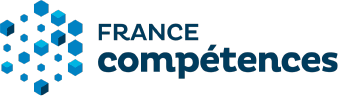 ACTION DE FORMATIONFormation :	Continue              	             Discontinue	Continue              	             Discontinue	Continue              	             Discontinue	Continue              	             Discontinue	Continue              	             Discontinue	Continue              	             Discontinue	Continue              	             Discontinue	Continue              	             Discontinue	Continue              	             Discontinue	Continue              	             Discontinue	Continue              	             Discontinue	Continue              	             Discontinue	Continue              	             Discontinue	Continue              	             Discontinue	Continue              	             Discontinue	Continue              	             Discontinue	Continue              	             Discontinue	Continue              	             Discontinue	Continue              	             Discontinue	Continue              	             Discontinue	Continue              	             Discontinue	Continue              	             Discontinue	Continue              	             Discontinue	Continue              	             Discontinue	Continue              	             Discontinue	Continue              	             Discontinue	Continue              	             Discontinue	Continue              	             DiscontinueACTION DE FORMATIONLieu de formation :Lieu de formation :Lieu de formation :Lieu de formation :ACTION DE FORMATIONOrganisme :Organisme :Organisme :Organisme :ACTION DE FORMATIONN° de déclaration d’activité :N° de déclaration d’activité :N° de déclaration d’activité :N° de déclaration d’activité :N° de déclaration d’activité :N° de déclaration d’activité :N° de déclaration d’activité :N° SIRET :N° SIRET :N° SIRET :N° SIRET :ACTION DE FORMATIONDETAIL DU FINANCEMENTDETAIL DU FINANCEMENTDETAIL DU FINANCEMENTDETAIL DU FINANCEMENTDETAIL DU FINANCEMENTDETAIL DU FINANCEMENTDETAIL DU FINANCEMENTDETAIL DU FINANCEMENTDETAIL DU FINANCEMENTDETAIL DU FINANCEMENTDETAIL DU FINANCEMENTDETAIL DU FINANCEMENTDETAIL DU FINANCEMENTDETAIL DU FINANCEMENTDETAIL DU FINANCEMENTDETAIL DU FINANCEMENTDETAIL DU FINANCEMENTDETAIL DU FINANCEMENTDETAIL DU FINANCEMENTDETAIL DU FINANCEMENTDETAIL DU FINANCEMENTDETAIL DU FINANCEMENTDETAIL DU FINANCEMENTDETAIL DU FINANCEMENTDETAIL DU FINANCEMENTDETAIL DU FINANCEMENTDETAIL DU FINANCEMENTDETAIL DU FINANCEMENTDETAIL DU FINANCEMENTDETAIL DU FINANCEMENTACTION DE FORMATIONDate de début de formationDate de début de formationDate de fin de formationDate de fin de formationDate de fin de formationDate de fin de formationDate de fin de formationDate de fin de formationNombre d’heuresNombre d’heuresNombre de joursNombre de joursNombre de joursNombre de joursFrais d’enseignementFrais d’enseignementFrais d’enseignementFrais d’enseignementFrais d’enseignementFrais d’enseignementFrais d’enseignementFrais d’enseignementFrais d’enseignementFrais d’enseignementFrais de TraitementFrais de TraitementFrais de TraitementFrais de TraitementFrais de TraitementTOTALACTION DE FORMATIONACTION DE FORMATIONTOTALTOTALTOTALTOTALTOTALACTION DE FORMATIONL’établissement atteste que la demande de formation s’inscrit bien dans un projet d’évolution professionnelle.L’établissement atteste que la demande de formation s’inscrit bien dans un projet d’évolution professionnelle.L’établissement atteste que la demande de formation s’inscrit bien dans un projet d’évolution professionnelle.L’établissement atteste que la demande de formation s’inscrit bien dans un projet d’évolution professionnelle.L’établissement atteste que la demande de formation s’inscrit bien dans un projet d’évolution professionnelle.L’établissement atteste que la demande de formation s’inscrit bien dans un projet d’évolution professionnelle.L’établissement atteste que la demande de formation s’inscrit bien dans un projet d’évolution professionnelle.L’établissement atteste que la demande de formation s’inscrit bien dans un projet d’évolution professionnelle.L’établissement atteste que la demande de formation s’inscrit bien dans un projet d’évolution professionnelle.L’établissement atteste que la demande de formation s’inscrit bien dans un projet d’évolution professionnelle.L’établissement atteste que la demande de formation s’inscrit bien dans un projet d’évolution professionnelle.L’établissement atteste que la demande de formation s’inscrit bien dans un projet d’évolution professionnelle.L’établissement atteste que la demande de formation s’inscrit bien dans un projet d’évolution professionnelle.L’établissement atteste que la demande de formation s’inscrit bien dans un projet d’évolution professionnelle.L’établissement atteste que la demande de formation s’inscrit bien dans un projet d’évolution professionnelle.L’établissement atteste que la demande de formation s’inscrit bien dans un projet d’évolution professionnelle.L’établissement atteste que la demande de formation s’inscrit bien dans un projet d’évolution professionnelle.L’établissement atteste que la demande de formation s’inscrit bien dans un projet d’évolution professionnelle.L’établissement atteste que la demande de formation s’inscrit bien dans un projet d’évolution professionnelle.L’établissement atteste que la demande de formation s’inscrit bien dans un projet d’évolution professionnelle.L’établissement atteste que la demande de formation s’inscrit bien dans un projet d’évolution professionnelle.L’établissement atteste que la demande de formation s’inscrit bien dans un projet d’évolution professionnelle.L’établissement atteste que la demande de formation s’inscrit bien dans un projet d’évolution professionnelle.L’établissement atteste que la demande de formation s’inscrit bien dans un projet d’évolution professionnelle.L’établissement atteste que la demande de formation s’inscrit bien dans un projet d’évolution professionnelle.L’établissement atteste que la demande de formation s’inscrit bien dans un projet d’évolution professionnelle.L’établissement atteste que la demande de formation s’inscrit bien dans un projet d’évolution professionnelle.L’établissement atteste que la demande de formation s’inscrit bien dans un projet d’évolution professionnelle.L’établissement atteste que la demande de formation s’inscrit bien dans un projet d’évolution professionnelle.L’établissement atteste avoir pris connaissance des conditions de prise en charge ANFH,L’établissement atteste avoir pris connaissance des conditions de prise en charge ANFH,L’établissement atteste avoir pris connaissance des conditions de prise en charge ANFH,L’établissement atteste avoir pris connaissance des conditions de prise en charge ANFH,L’établissement atteste avoir pris connaissance des conditions de prise en charge ANFH,L’établissement atteste avoir pris connaissance des conditions de prise en charge ANFH,L’établissement atteste avoir pris connaissance des conditions de prise en charge ANFH,L’établissement atteste avoir pris connaissance des conditions de prise en charge ANFH,L’établissement atteste avoir pris connaissance des conditions de prise en charge ANFH,L’établissement atteste avoir pris connaissance des conditions de prise en charge ANFH,L’établissement atteste avoir pris connaissance des conditions de prise en charge ANFH,L’établissement atteste avoir pris connaissance des conditions de prise en charge ANFH,L’établissement atteste avoir pris connaissance des conditions de prise en charge ANFH,L’établissement atteste avoir pris connaissance des conditions de prise en charge ANFH,L’établissement atteste avoir pris connaissance des conditions de prise en charge ANFH,L’établissement atteste avoir pris connaissance des conditions de prise en charge ANFH,L’établissement atteste avoir pris connaissance des conditions de prise en charge ANFH,L’établissement atteste avoir pris connaissance des conditions de prise en charge ANFH,L’établissement atteste avoir pris connaissance des conditions de prise en charge ANFH,L’établissement atteste avoir pris connaissance des conditions de prise en charge ANFH,L’établissement atteste avoir pris connaissance des conditions de prise en charge ANFH,L’établissement atteste avoir pris connaissance des conditions de prise en charge ANFH,L’établissement atteste avoir pris connaissance des conditions de prise en charge ANFH,L’établissement atteste avoir pris connaissance des conditions de prise en charge ANFH,L’établissement atteste avoir pris connaissance des conditions de prise en charge ANFH,L’établissement atteste avoir pris connaissance des conditions de prise en charge ANFH,L’établissement atteste avoir pris connaissance des conditions de prise en charge ANFH,L’établissement atteste avoir pris connaissance des conditions de prise en charge ANFH,L’établissement atteste avoir pris connaissance des conditions de prise en charge ANFH,Certifie l’exactitude des renseignements fournis et la conformité des documents joints.Certifie l’exactitude des renseignements fournis et la conformité des documents joints.Certifie l’exactitude des renseignements fournis et la conformité des documents joints.Certifie l’exactitude des renseignements fournis et la conformité des documents joints.Certifie l’exactitude des renseignements fournis et la conformité des documents joints.Certifie l’exactitude des renseignements fournis et la conformité des documents joints.Certifie l’exactitude des renseignements fournis et la conformité des documents joints.Certifie l’exactitude des renseignements fournis et la conformité des documents joints.Certifie l’exactitude des renseignements fournis et la conformité des documents joints.Certifie l’exactitude des renseignements fournis et la conformité des documents joints.Certifie l’exactitude des renseignements fournis et la conformité des documents joints.Certifie l’exactitude des renseignements fournis et la conformité des documents joints.Certifie l’exactitude des renseignements fournis et la conformité des documents joints.Certifie l’exactitude des renseignements fournis et la conformité des documents joints.Certifie l’exactitude des renseignements fournis et la conformité des documents joints.Certifie l’exactitude des renseignements fournis et la conformité des documents joints.Certifie l’exactitude des renseignements fournis et la conformité des documents joints.Certifie l’exactitude des renseignements fournis et la conformité des documents joints.Certifie l’exactitude des renseignements fournis et la conformité des documents joints.Certifie l’exactitude des renseignements fournis et la conformité des documents joints.Certifie l’exactitude des renseignements fournis et la conformité des documents joints.Certifie l’exactitude des renseignements fournis et la conformité des documents joints.Certifie l’exactitude des renseignements fournis et la conformité des documents joints.Certifie l’exactitude des renseignements fournis et la conformité des documents joints.Certifie l’exactitude des renseignements fournis et la conformité des documents joints.Certifie l’exactitude des renseignements fournis et la conformité des documents joints.Certifie l’exactitude des renseignements fournis et la conformité des documents joints.Certifie l’exactitude des renseignements fournis et la conformité des documents joints.Certifie l’exactitude des renseignements fournis et la conformité des documents joints.Cachet de l’établissementCachet de l’établissementCachet de l’établissementCachet de l’établissementCachet de l’établissementCachet de l’établissementCachet de l’établissementCachet de l’établissementCachet de l’établissementCachet de l’établissementCachet de l’établissementCachet de l’établissementCachet de l’établissementLe Directeur de l’établissement :Le Directeur de l’établissement :Le Directeur de l’établissement :Le Directeur de l’établissement :Le Directeur de l’établissement :Le Directeur de l’établissement :Le Directeur de l’établissement :Le Directeur de l’établissement :Le Directeur de l’établissement :Le Directeur de l’établissement :Le Directeur de l’établissement :Cachet de l’établissementCachet de l’établissementCachet de l’établissementCachet de l’établissementCachet de l’établissementCachet de l’établissementCachet de l’établissementCachet de l’établissementCachet de l’établissementCachet de l’établissementCachet de l’établissementCachet de l’établissementCachet de l’établissementFait à :Fait à :Fait à :Fait à :Fait à :Fait à :Fait à :Fait à :Fait à :Fait à :Cachet de l’établissementCachet de l’établissementCachet de l’établissementCachet de l’établissementCachet de l’établissementCachet de l’établissementCachet de l’établissementCachet de l’établissementCachet de l’établissementCachet de l’établissementCachet de l’établissementCachet de l’établissementCachet de l’établissementLe :Le :Le :Le :Le :Le :Le :Le :Le :Le :Cachet de l’établissementCachet de l’établissementCachet de l’établissementCachet de l’établissementCachet de l’établissementCachet de l’établissementCachet de l’établissementCachet de l’établissementCachet de l’établissementCachet de l’établissementCachet de l’établissementCachet de l’établissementCachet de l’établissementSignature :Signature :Signature :Signature :Signature :Signature :Signature :Signature :Signature :Signature :Cachet de l’établissementCachet de l’établissementCachet de l’établissementCachet de l’établissementCachet de l’établissementCachet de l’établissementCachet de l’établissementCachet de l’établissementCachet de l’établissementCachet de l’établissementCachet de l’établissementCachet de l’établissementCachet de l’établissementBase de prise en charge des frais de traitement sur les dossiers GU – FQ&CPF - FMEP